Первенство по футболу среди 6-х классов: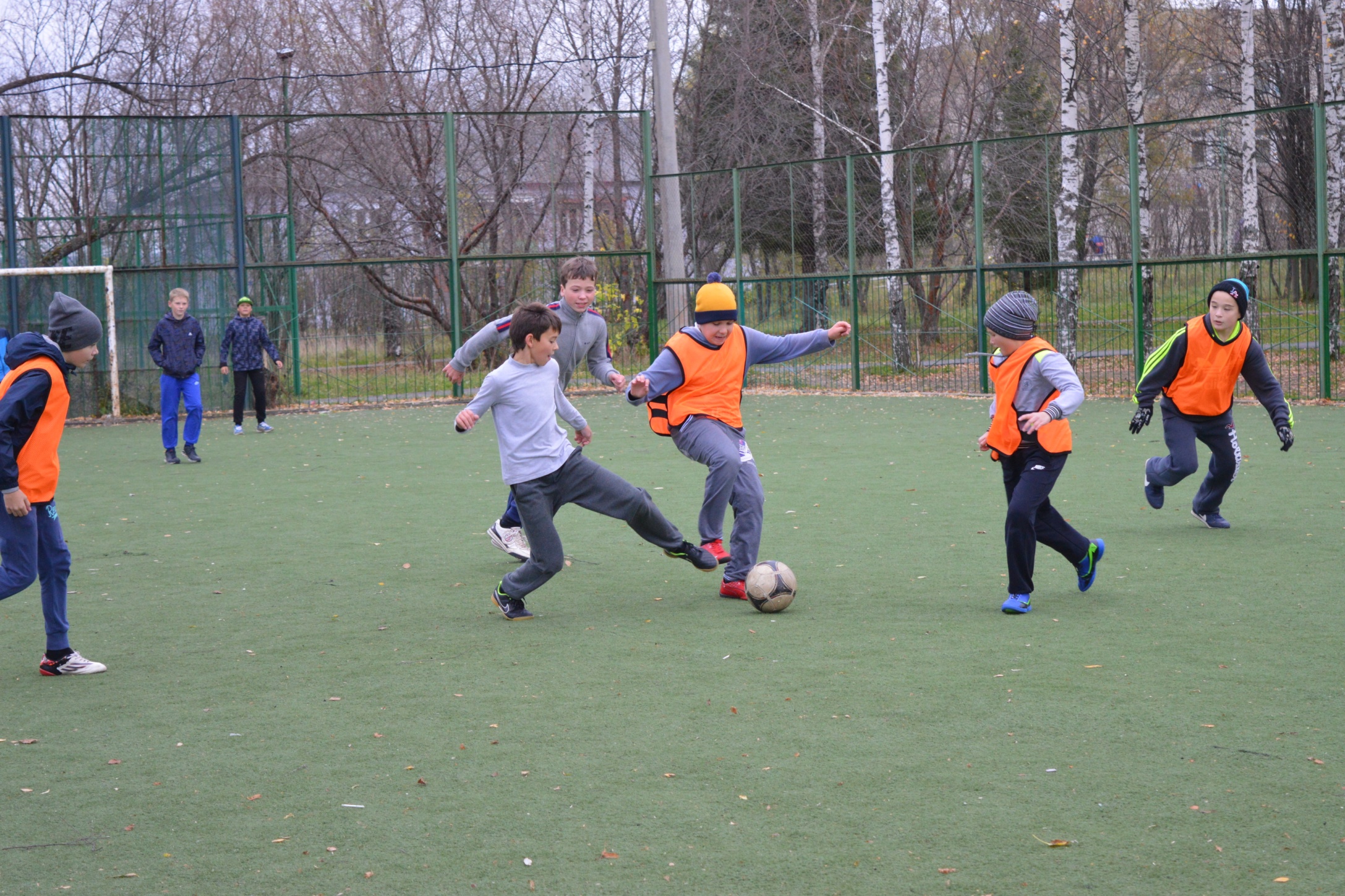 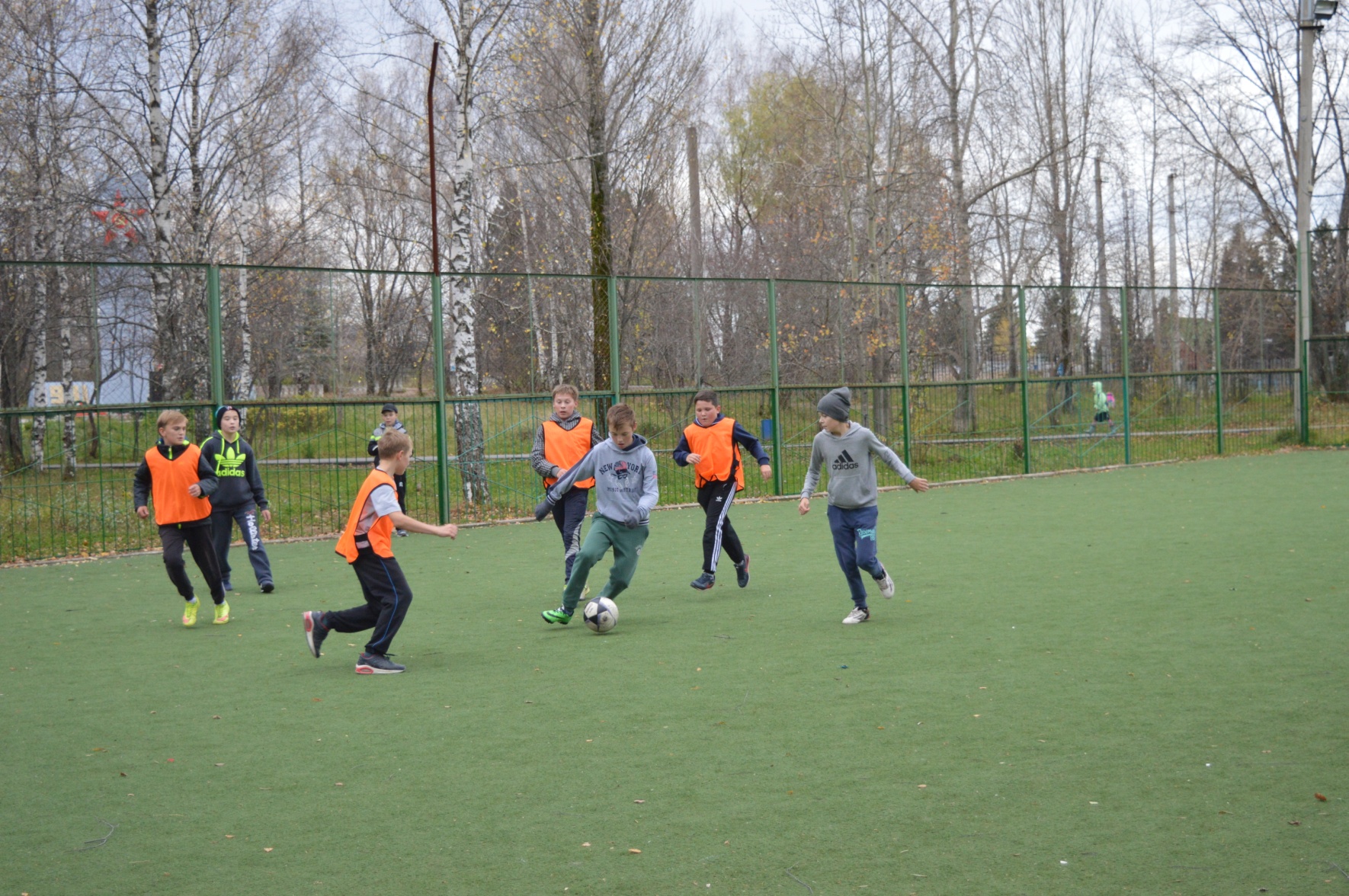 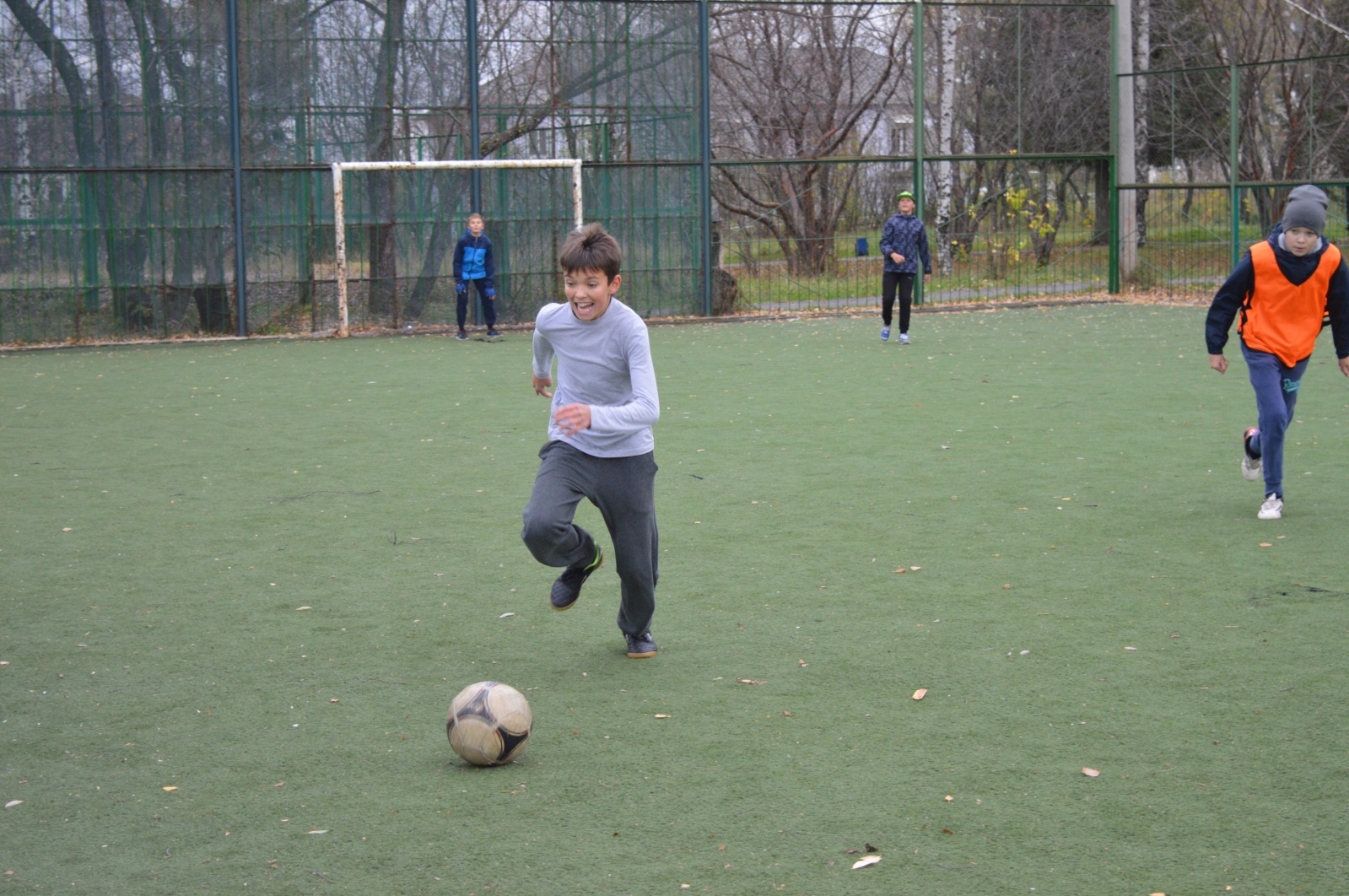 6а6б6вКол-воочковМесто6а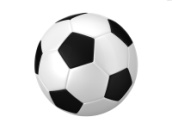 0:412:022-4336б4:022:316-3316в0:213:223-432